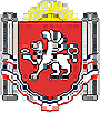 РЕСПУБЛИКА КРЫМРАЗДОЛЬНЕНСКИЙ РАЙОНБОТАНИЧЕСКИЙ СЕЛЬСКИЙ СОВЕТВнеочередное 81- е заседание  1 созываРЕШЕНИЕ27 мая 2018 г.                                    с.Ботаническое                                   № 42«О внесении изменений в Положение о порядке назначения и проведения опроса граждан», утвержденные решением 23-го заседания 1созыва Ботанического сельского совета от 19.08.2015 г. № 201	В соответствии с Федеральным законом от 06.10.2003г.  № 131-ФЗ «Об общих принципах организации местного самоуправления в Российской Федерации», руководствуясь Уставом муниципального образования Ботаническое  сельское поселение Раздольненского района Республики Крым, Ботанический  сельский совет,РЕШИЛ:1. Внести в Положение о порядке назначения и проведения опроса граждан», утвержденные решением 23-го заседания 1 созыва Ботанического сельского совета от 19.08.2015 г. № 201 (далее – Положение) следующие изменения:1.1. Пункт 5.2. Положения изложить в новой редакции:«5.2. Результаты опроса подлежат опубликованию (обнародованию) в месячный срок после его проведения. С результатами опроса вправе ознакомиться любой житель Ботанического сельского поселения Раздольненского района Республики Крым.».2. Настоящее решение вступает в силу со дня его официального обнародования.Председатель Ботанического сельского совета-глава администрации Ботанического сельского   поселения 	              		           М. А. Власевская